Fundación Laboral San Prudencio – I REGATA INTERNACIONAL DE GLOBOSVitoria-Gasteiz, 5,6 7 DE OCTUBRE DE 2018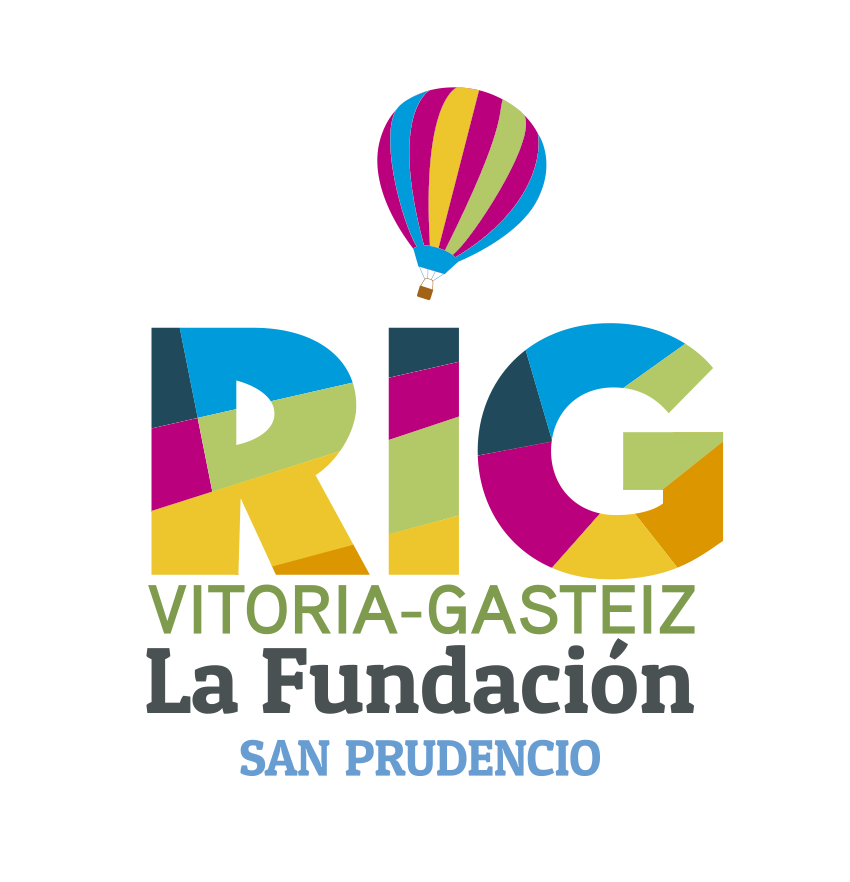 LOS VOLUNTARIOS DE LA REGATA DE GLOBOS ASISTEN AL CURSO ORGANIZADO POR LA FUNDACIÓN SAN PRUDENCIO, EN EL QUE SE LES HA INSTRUIDO COMO AUXILIARES EN AEROSTACIÓN 6/SEP/2018/ Los días 5, 6 y 7 de octubre próximo la ciudad de Vitoria acogerá la I Regata de Globos Aerostáticos, evento que forma parte del programa de actos y actividades que la Fundación San Prudencio ha preparado con motivo de la celebración del 50 aniversario de su creaciónDurante estos días del mes de octubre los cielos de Vitoria se cubrirán de globos generando un atractivo espectáculo del que podrán disfrutar los vitorianos.A un mes de la Regata Internacional de Globos (RIG) en la que se darán cita un numeroso grupo de equipos de globos aerostáticos nacionales y extranjeros, la Fundación San Prudencio, organizadora del evento, reunió en la tarde de ayer al grupo de voluntarios que colaborarán en el desarrollo de la Regata, para instruirles en las labores que deberán desempañar durante la misma. En el aula de formación situada en la sede de la Fundación se ha desarrollado la fase teórica, continuando en las proximidades del Buesa Arena la fase práctica impartida por el Piloto de Globos Jordi Rodríguez, que desempeñará durante la Regata la Dirección de Operaciones y Seguridad Aéreas. Durante esta fase se ha instruido a los voluntarios en las labores de apoyo a las diferentes fases de despliegue de un globo: inflado, despegue, aterrizaje y replegado. Así mismo, se ha trabajado la seguridad y los procedimientos de emergencia.Contacto: Félix SantosGabinete de Prensa de La Fundación San Prudencio Tno: 687871537    e-mail: fsantos@lafundacion.com